Dobran Božič has a rich career in public service, holding numerous high-level positions in the Slovenian Government. Dobran was the Chief of the General Staff of the Slovenian Armed Forces. After retiring from the military, he was appointed to the position of the Director of the Government Office for the Protection of Classified Information (National Security Authority) where he was also responsible for establishing the Cyber Security Agency in Slovenia as well as for the adoption of EU Legislation. Dobran was also the State Secretary at the Ministry of Foreign Affairs of the Republic of Slovenia, and Deputy Minister for EU Affairs, Economic Diplomacy (including OECD) and Multilateral Cooperation, which included UN, OSCE and Council of Europe. He returned to active military service in October 2022 and is holding the position as a military adviser to the Minister of Defense.PROFFESSIONAL EXPERIENCE GOVERNMENTAL SECTOR2022 – Present 	Military Advisor to the Minister of Defense 2020 – 2022 	Advisor at the Government Office for the Protection of Classified Information of the Republic of Slovenia 2018 - 2020 		State Secretary at the Ministry of Foreign Affairs (Deputy Minister) of the Republic of Slovenia2016 - 2018 		Director of the Government Office for the Protection of Classified InformationPRIVATE SECTOR1990-1993 		Chief Chemist at the Aero Celje Chemical CompanyMILITARYCommander's duties:2012-2014 Chief of General Staff of the Slovenian Armed Forces2011-2011 Commander, Slovenian ISAF Contingent, Afghanistan2009-2011 Commander, 1st Brigade, Slovenian Armed Forces2007-2008 Deputy Force Commander of the Slovenian Armed Forces2005-2007 Deputy Commander, 1st Brigade, Slovenian Armed Forces1999-2003 Commander, 10th International Cooperation Battalion/10th Motorised BattalionStaff and other duties:2015-2016 Advisor at the MOD2014-2015 Defense Representative at the Permanent Mission of the Republic of Slovenia to the United Nations2011- 2012 Advisor to Deputy Chief of the General Staff of the Slovenian Armed Forces2003-2005 Chief, J-7, General Staff of the Slovenian Armed Forces1995-1999 Analysis and Planning Assistant, Territorial Defence Republic Staff1993-1995 Deputy Chief, NBC Defence, Territorial Defence Republic Staff 1984-1993 Reserve member, Territorial Defence BattalionCombat / Deployments:2011 Mentor to Commander, 207th Corps, ANA, and Commander, Slovenian ISAF Contingent, Afghanistan2007 Deputy Commander, Multinational Task Force West, KFOR2007 Commander, Slovenian KFOR Contingent, Kosovo1999 Commander, Multinational Battalion, "ESPERIA" Military Exercise1991 War Veteran of the Independence War of SloveniaEDUCATIONCIVILIAN EDUCATION:2009 Master of Science, National Defense University, Washington D.C.1998 Master of Science (Management and Organisations), Faculty of Economics, University of Ljubljana1990 Bachelor of Science (Chemistry and Chemical Engineering), Faculty of Chemistry and Chemical Engineering, University of LjubljanaBASIC MILITARY EDUCATION:1984 Reserve Officer School ADVANCED MILITARY EDUCATION:2009 National War College, National Defense University, Washington D.C., USA2006 Joint Warfighting Staff College, National Defense University, Norfolk, USA2001 Command and General Staff College, Ft. Leavenworth, USAADDITIONAL MILITARY TRAINING2004 International Unit Training Course, Land Warfare Center, Great Britain 2003 NATO Peace Operations Course2002 Multinational Command Officers’ Course1998 Legal Aspects of Peace Operations Course, Naval War College, Newport, USA1997 Defence Resource Management Course, Ljubljana/Washington D.C., USAFOREIGN LANGUAGES:Fluent in English (spoken and written), Serbo-Croatian (spoken and written)CURRICULUM VITAEMajor General Dobran BožičAddress: Karingerjeva 24, 1000 Ljubljana, SloveniaTelephone: +386 41 789 261e-mail: dobran.bozic@mors.siNationality: SlovenianPlace of Birth: Trbovlje, SloveniaDate of Birth: September 22nd, 1964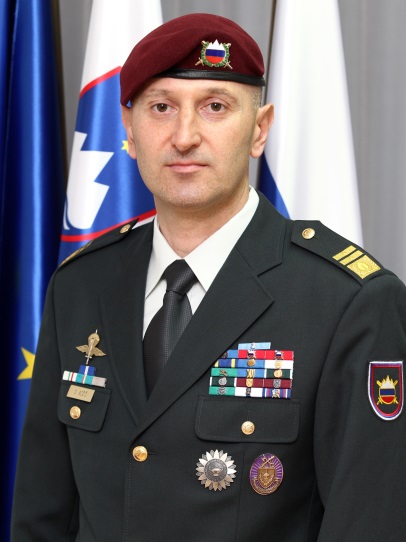 